Forskere kræver et stop for forskning i rædselsvira / Biolab i Ukraine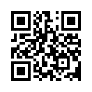 Hvis videnskabelig forskning kan føre til et resultat, der kan ødelægge menneskeheden, er det på høje tid at stoppe den! 45 Forskere opfordrer derfor til, at der straks sættes en stopper for den meget risikable såkaldte "gain-of-function-forskning", som kan skabe endnu farligere vira end Corona-virussen. Der siges at være mindst 30 mistænkelige biolaboratorier i Ukraine, som er finansieret af USA.Forskere kræver et stop for forskning i rædselsvira / Biolab i Ukraine

To og en halv uge efter krigens start i Ukraine, den 11. marts 2022, offentliggjorde t-online følgende meddelelse på sin nyhedsportal: 

"WHO råder Ukraine til at destruere patogener i laboratorier"

, hvilket formentlig forårsagede en ny chokbølge på verdensplan.  Tidligere advarsler fra Rusland om eksistensen af sådanne biolaboratorier er blevet afvist som falske. Nu har WHO imidlertid bekræftet dette. Der er Pentagon-laboratorier i 25 lande på verdensplan!

I Ukraine blev sådanne biolaboratorier opretholdt af USA, især mellem 2014 og 2017, fordi finansieringen af forsøg med gevinst af funktion, især med influenza-, SARS- og MERS-virus, i denne periode var blevet suspenderet i deres eget land.  I Ukraine findes der som bekendt amerikanske bio-laboratorier i 9 større byer. Nu har Vassily Nebenzia, Ruslands ambassadør ved FN, fremlagt nye beviser for, at der er mindst 30 mistænkelige bio-laboratorier i Ukraine, som er finansieret i fællesskab af USA under dets Defense Threat Reduction Agency.

I disse såkaldte biolaboratorier eller forskningsfaciliteter udføres gain-of-function-forskning, forkortet GOF.

GOF er et kontroversielt område inden for biomedicinsk forskning, som indebærer, at organismer udstyres med nye evner og eksperimenteres med, hvordan disse evner kan tilpasses organismen. 
F.eks. tilpasses naturligt forekommende vira ved at ændre gensekvensen, så patogener, der normalt ikke overføres fra dyr til mennesker, kan trænge ind i menneskelige celler. Sygdomsfremkaldende stoffer opdrættes ganske enkelt i laboratoriet, så de bliver mere smitsomme! Dette vil angiveligt blive brugt til at undersøge, hvordan patogenerne bedre kan bekæmpes i et naturligt miljø med de tilsvarende mutationer.  

Det er imidlertid en kendsgerning, at det ofte er vanskeligt eller umuligt at forudsige resultatet af sådanne eksperimenter.  Et af disse alvorlige tilfælde fandt sted i Syd- og Mellemamerika i 2015. Zika-virussen, som indtil da har været fuldstændig ufarlig for mennesker, er blevet gjort farlig ved genændringer, især for ufødte liv. Det forårsagede en fødselsdefekt hos fosteret, mikrocefali, en markant reduktion af kraniets størrelse med mulig mental udviklingsforsinkelse.  
I programmet "Pandemier: Targets, Paths, Masterminds", www.kla.tv/16456, Kla.TV rapporterede bl.a. om de berørte familiers lidelser.  

På grund af risikoen for uforudsigelige konsekvenser af den beskrevne GOF-forskning må arbejdet kun udføres i laboratorier med høj sikkerhed. Ifølge Tagesspiegel er der på verdensplan 59 af disse anlæg i drift med det højeste biosikkerhedsniveau 4.  De er udformet på en sådan måde, at der kan forskes i meget farlige vira og bakterier, som forårsager alvorlige sygdomme, og som der ikke findes nogen kendte modgifte eller vacciner imod.
Der findes imidlertid ingen bindende internationale standarder for sikkert og ansvarligt arbejde med patogener. Der findes således ikke noget bioteknologisk laboratorium i verden, der er sikkert nok til at kunne garantere, at sådanne genetisk modificerede vira ikke kan slippe ud.  
Et af disse højsikkerhedslaboratorier er også beliggende i Wuhan i Kina, som blev beskyldt for Corona-udbruddet.

Dr. Christian Drosten, chefvirolog ved Charité i Berlin, en af grundlæggerne og fortalerne for forskning i funktionel forstærkning, indrømmede i et interview med Süddeutsche Zeitung den 8. februar 2022: "Der blev helt sikkert gjort ting i Wuhan, som kunne betegnes som farlige."
Det er klart, at denne form for forskning indebærer en risiko for alvorlige pandemier!
På denne baggrund er WHO's anbefaling til Ukraine om at destruere meget farlige patogener i landets laboratorier for at forhindre en eventuel spredning som følge af militære angreb kun alt for forståelig. Denne fare og den risiko, der er forbundet med denne forskning, som kan udrydde store dele af verdens befolkning, har fået 45 internationale videnskabelige forskere til at fremsætte et presserende krav.  

I den såkaldte "Hamburg-erklæring" blev der straks opfordret til en verdensomspændende afslutning på højrisiko- "gain-of-function"-forskning på patogener. Ifølge deres resultater er der fare for, at der kan opstå langt farligere vira i laboratorier end Corona-virussen.  Det nødvendige stop for denne gren af videnskaben kræver overvågning og løbende kontrol fra en uafhængig international tilsynsmyndighed.  
Det er videnskabsfolk og medierne i hele verden, der har ansvaret for at gøre opmærksom på denne enorme potentielle fare og for at gøre politikerne og samfundet som helhed opmærksom på den.

Kære seere, spred denne udsendelse, før Bill og Melinda Gates' længe ventede forudsigelse går i opfyldelse: "Den næste virus vil virkelig skabe opmærksomhed!"  

"Vi bliver nødt til at forberede os på virussen. Og DET vil VIRKELIG få opmærksomhed." Citat fra Bill Gates (Interview live udsendt fra 23.06.2020)fra wou./ab./avr.Kilder:Besked T-online 

https://www.t-online.de/nachrichten/ausland/id_91783712/ukraine-krieg-who-raet-ukraine-krankheitserreger-in-laboren-zerstoeren.html

Forklaring GOF

https://de.wikipedia.org/wiki/Gain-of-function-Forschung

Russisk ambassadør 30 biologiske laboratorier i Ukraine

https://www.naturalnews.com/2022-03-16-russia-exposes-network-of-biolabs-obama-biden-administration.html

Opførelse og finansiering af amerikanske laboratorier 2014-2017 i Ukraine 

https://uncutnews.ch/u-s-biolabore-in-der-ukraine-toedliche-viren-und-gefahr-fuer-die-bevoelkerung/

Drosten citat  

https://fargowells.com/wissenschaftler-fordern-ende-der-gain-of-function-forschung/

Sikkerhed i laboratorier med høj sikkerhed  

https://www.tagesspiegel.de/politik/riskante-forschung-mit-gefaehrlichen-erregern-us-experten-schliessen-pandemie-durch-laborunfall-nicht-aus/27288102.htmlDette kan også interessere dig:#Ukraine-da - www.kla.tv/Ukraine-da

#ChristianDrosten-da - www.kla.tv/ChristianDrosten-da

#Videnskab-da - www.kla.tv/Videnskab-daKla.TV - De andre nyheder ... gratis - uafhængige - ucensurerede ...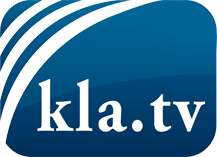 hvad medierne ikke bør tie stille om ...Lidt hørt - af folket, for folket! ...regular News at www.kla.tv/daHold dig opdateret - det er det hele værd!Gratis tilmelding til vores e-mail-nyhedsbrev her: www.kla.tv/abo-enSikkerhedsrådgivning:Desværre bliver modstemmer censureret og undertrykt mere og mere. Så længe vi ikke rapporterer i overensstemmelse med de korporative mediers ideologi og interesser, er vi konstant i fare for, at der vil blive fundet undskyldninger for at lukke eller skade Kla.TV.Så tilmeld dig et internetuafhængigt netværk i dag! Klik her: www.kla.tv/vernetzung&lang=daLicens:    Creative Commons-licens med tilskrivning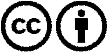 Spredning og gengivelse er tilladt, hvis Kla.TV med kildeangivelse. Intet indhold må præsenteres uden for sammenhæng.
Statsfinansierede institutioner må ikke anvende den uden skriftlig tilladelse fra Kla.TV. Overtrædelse vil blive retsligt forfulgt.